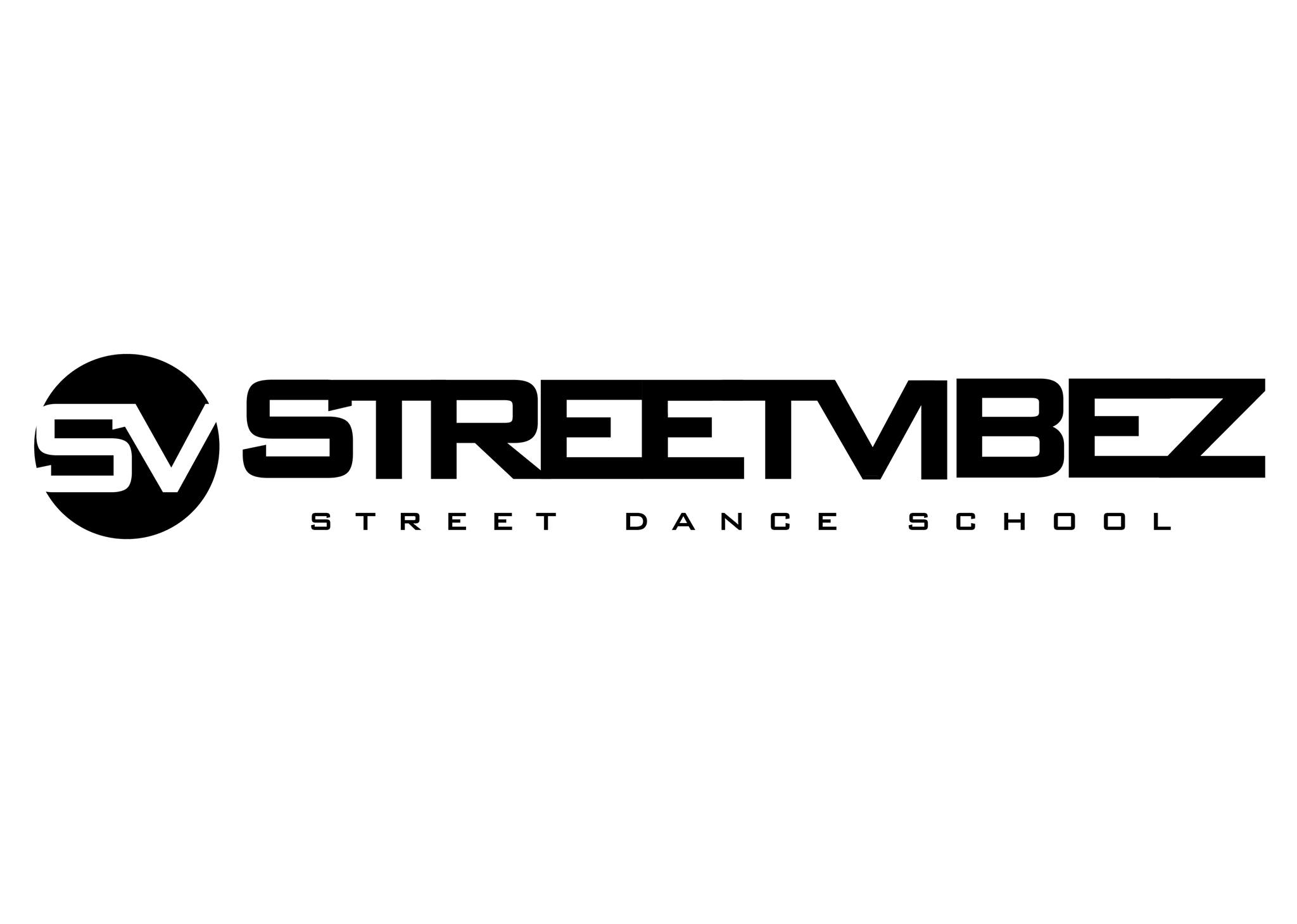 STREETVIBEZ ELITE STUDENTS - CODE OF CONDUCT 2020/2021Upon acceptance of becoming an ‘Elite’ dancers at StreetVibez, dancers are required to follow the below rules & conditions. Please ensure that these rules & conditions are read carefully as these rules must be adhered to and followed in each class and by each member from September 2020:Attendance – Dancers are required to have outstanding attendance in order to keep their place as an ‘Elite’ dancer. If a dancer misses 3 team training sessions without a valid explanation within a rolling year, they will unfortunately be removed from their team. Punctuality – Dancers are required to arrive on time for classes.  Dancers who fail to arrive on time will not be allowed to participate in the class: the warm-up is the most important part of the session to ensure the dancers are training safely, therefore if this is missed parents will be contacted and they will be collected. Compulsory Classes – Being an ‘Elite’ dancer requires you to attend an additional class within the dance school. As well as your team training you also need to attend styles class. Tricks & flips, choreography class, solo and duos, contemporary class & workshops are all optional extra. Professionalism – Dancers are expected to respect fellow dancers, instructors, dance leaders & other members of staff at all times. StreetVibez pride themselves on supporting and encouraging each other. If any instructor, dance leader or member of staff notice any student not adhering to this rule you will be given a warning. Following this, if the behaviour continues you will be asked to leave the dance school. It is extremely important that dancers under Streetvibez conduct themselves in a professional supporting manner during all events (classes, competitions, workshops etc.). Competitions – Being an elite dancer requires extra commitment and dedication. We look at attending approximately 1 competition every 6 weeks where we will require full attendance. Any dancer under the age of 13 must be accompanied by a parent, adult or guardian. Please note. We will be keeping a record of how many competitions are missed by each dancer, and if we feel that you miss too many you will be asked to return to normal drop-in classes. Uniform – All StreetVibez ‘Elite’ dancers must wear the correct uniform for their team training session. StreetVibez uniform to be worn (black only): StreetVibez t-shirt, hoodie, sweatshirt, cropped hoodie, vest, crop top with StreetVibez leggings, joggers, shorts. Black bottoms can be worn as an alternative. Online ordering will be available through our website if you require some merchandise. For additional classes the above uniform can be ordered in a range of different colours. Hair is to be tidy and tied back for all classes. No jewellery to be worn in tricks & flips class. Mobile Phones – We have noticed recently that mobile phones are becoming a huge distraction in class. Dancers are not to be on their phone during class and are to be switched off or left at home. All of our instructors have all dancer’s emergency contact details if needed to get in touch. Please note. We do don’t take responsibility for any valuables lost in class. Eating – There will be no eating allowed during class. Please ensure you have something to eat before you come to class and if having a snack whilst waiting please ensure your rubbish is put in the bin. Parents RulesThroughout the year we have kept records of things that we can amend to make things a little easier and clearer for parents to follow. Therefore, we have come up with a few rules to help with this. The following rules apply to parents of the dancers at StreetVibez: Professionalism – Parents are expected to show respect to fellow parents, dancers, instructors, dance leaders & other members of staff in both the dance school setting and other outside events. Invoices – All fees are strictly payable to the date displayed at the bottom of the invoice. A £5.00 late payment fee will be added to the total bill for each week the payment is late. No invoice should be amended by a parent. Any deductions (e.g. Holidays) will be deducted prior to you receiving your invoice. Holiday’s will only be deducted if a holiday form is filled out a month in advance. Once invoice has been e-mailed, if you have any issues please contact us via e-mail or our Facebook page and we will get back to you as soon as possible. If you have not received your invoice via e-mail, it’s your responsibility to contact us to let us know before the due date. Responsibilities – Please make sure your child goes to the toilet, is wearing the correct uniform before entering into class. Please ensure you drop off and collect your child from the correct entrance and exit points at the correct time. No child will be let out of the building unless accompanied by a responsible adult. Issues & Queries – If you have identified a problem or have an issue with the decision that the dance school has made and would like to bring it to our attention, please book an appointment outside of the class timetable in order for this to be discussed and resolved. These appointments can be made by emailing - info@streetvibez.co.uk             Please do not ask to see the teachers whilst class in ongoing as we are extremely tight schedule   m.        and do not have time to discuss any issues during this time.Dates & Events – We will ensure we will give you as much notice as possible about any upcoming events. Please ensure you keep an eye out on our StreetVibez team chats as well as our website. All important information will be displayed on this. Also, an updated ‘Dates for Your Diary’ will be available to view on our website once competitions return. Out of Hours – Please do not private message the instructors, or dance leaders with any questions regarding to dance or payments. All enquiries will only be answers if parents contact StreetVibez via email info@streetvibez.co.uk, or through their official StreetVibez Facebook Page. Some questions that are being asked regularly can be answered yourself by looking at the StreetVibez Facebook Page, website or the team chats/inboxes. Private Lessons – All private lessons will be available to book through our website in due course. Private Lessons have a 48hour cancellation policy. Any classes cancelled after this time will be charged in full. Many Thanks – StreetVibez 